University of Tsukuba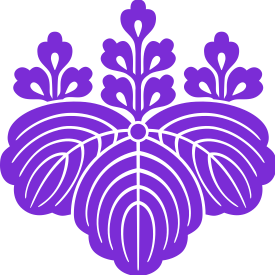 Application Form for       Workshop on Infection Diagnosis         in Vietnam (2023 Summer)University of TsukubaApplication Form for       Workshop on Infection Diagnosis         in Vietnam (2023 Summer)University of TsukubaApplication Form for       Workshop on Infection Diagnosis         in Vietnam (2023 Summer)University of TsukubaApplication Form for       Workshop on Infection Diagnosis         in Vietnam (2023 Summer)University of TsukubaApplication Form for       Workshop on Infection Diagnosis         in Vietnam (2023 Summer)University of TsukubaApplication Form for       Workshop on Infection Diagnosis         in Vietnam (2023 Summer)University of TsukubaApplication Form for       Workshop on Infection Diagnosis         in Vietnam (2023 Summer)University of TsukubaApplication Form for       Workshop on Infection Diagnosis         in Vietnam (2023 Summer)University of TsukubaApplication Form for       Workshop on Infection Diagnosis         in Vietnam (2023 Summer)Please type all entryPlease type all entryPlease type all entryPlease type all entryPlease type all entryPlease type all entryPlease type all entryPlease type all entryPlease type all entryName of Applicant, Student IDFull name as it appears on your passport or ID card:Full name as it appears on your passport or ID card:Full name as it appears on your passport or ID card:Full name as it appears on your passport or ID card:Full name as it appears on your passport or ID card:Full name as it appears on your passport or ID card:Full name as it appears on your passport or ID card:Photo(Recognizable face)Name of Applicant, Student IDName:                  Student ID: Name:                  Student ID: Name:                  Student ID: Name:                  Student ID: Name:                  Student ID: Name:                  Student ID: Name:                  Student ID: Photo(Recognizable face)NationalityPhoto(Recognizable face)Date of BirthGender:Photo(Recognizable face)Date of Birth(Year / Month / Day)(Year / Month / Day)(Year / Month / Day)(Year / Month / Day)Gender:Photo(Recognizable face)Passport IDExpiration date Expiration date Expiration date Current AddressAddress:Current AddressCountry: E-mail:Current AddressPhone:GPA　Department学類,専攻,プログラム　Department学類,専攻,プログラム　Year学年English ProficiencyTestTOEFL, TOEIC, 英検etcTOEFL, TOEIC, 英検etcScoreScoreScoreTest Dates  (month / year)Test Dates  (month / year)Test Dates  (month / year)English ProficiencyTestEnglish ProficiencyTest Describe motivation for application, and what you intend to do in this program (in Japanese or English):